К заключительному этапу допускаются следующие команды, победившие в отборочном этапе в своём муниципальном районе и успешно выполнившие творческое задание:3 класс4 классЗаключительный этап марафона состоится:3 классы – 5 ноября 4 классы – 6 ноября Регламент работы:Всем участникам необходимо иметь сменную обувь и пишущие принадлежности (для индивидуального первенства).Для творческого представления команде дается не более 2 минут. Критерии оценивания: содержание, артистизм, художественное впечатление. Если во время приветствия команде необходимо использовать мультимедийный проектор, просьба предоставить презентации Колесник С.В. (МАОУ «Гимназия № 87») не позднее 15.00  4 ноября 2015 года. Команды путешествуют по станциям: «Страна Литературия», «Инфознайка», «Мой край родной», «Здоровей-ка», «Логические игры», «Мир, в котором мы живём», «Семья», «Домино» (сплочение).Желаем успехов!С 10 по 16 октября 2015 года прошёл отборочный этап I регионального интеллектуального марафона младших школьников «Игры разума». В нем соревновались 166 команд из 87 образовательных учреждений 22 муниципальных районов области. Оргкомитет выражает благодарность всем педагогам и учащимся, принявшим участие в отборочном этапе.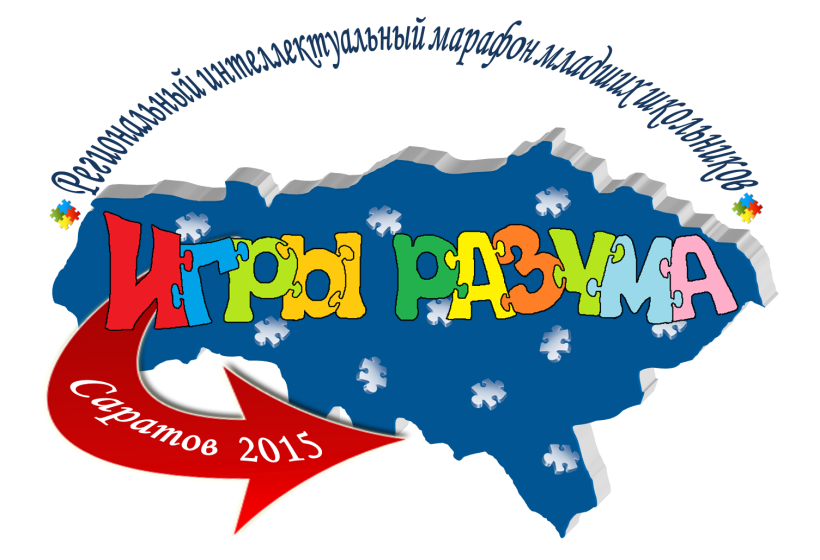 КомандаОбразовательное учреждениеАрхимедыМОУ – СОШ № 9 г. АткарскаБРИЗМОУ «Гимназия имени Героя Советского Союза Ю.А. Гарнаеваг. Балашова»ВсезнайкиМОУ – СОШ № 3 г. Красный КутЗнатокиМОУ «СОШ с. Питерка»КапелькиМОУ «Лицей № 4» (г. Саратов)Класс!МАОУ «Гимназия № 1» (г. Саратов)МаркерыМАОУ «Лицей № 36» (г. Саратов)МегамозгМОУ «Лицей № 15» (г. Саратов)МудрецыМБОУ «СОШ № 2 им. С.И. Подгайнова г. Калининска»НепоседыМОУ «Гимназия с. Ивантеевка»НеугомонМОУ «СОШ № 1 г. Пугачева имени Т.Г. Мазура»ПифагорчикиМАОУ «Лицей № 2» г. БалаковоСемь-яМАОУ «Лицей № 37» (г. Саратов)СозвездиеМОУ «Гимназия № 31» (г. Саратов)Солнечная детвораМАОУ «Гимназия № 87» (г. Саратов)ЭрудитыМОУ «Лицей г. Вольска»КомандаОбразовательное учреждениеДружные ребятаМОУ – СОШ № 1 г. МарксаЗатейникиМОУ «Лицей № 15» (г. Саратов)ЗвёздочкиМАОУ «Лицей № 2» г. БалаковоЗвёзды континентовМОУ «СОШ № 13 г. Пугачева»Крутые ребятаМОУ «Гимназия с. Ивантеевка»ЛюбознайкиМОУ «СОШ № 1 г. Новоузенска»РассударикиМОУ – СОШ № 3 г. Красный КутРостокМОУ «Гимназия № 31» (г. Саратов)СМиДМАОУ «Гимназия № 87» (г. Саратов)СозвездиеМОУ «Гимназия имени Героя Советского Союза В.В. Талалихинаг. Вольска»СозвездиеМАОУ «Лицей № 37» (г. Саратов)СолнышкоМОУ «СОШ п. Трудовик» Питерского районаУМКАМАОУ «Медико-биологический лицей» (г. Саратов)Умники и умницыМАОУ «Гимназия № 4» (г. Саратов)ЭрудитыМОУ – СОШ № 9 г. Аткарска  ЭрудитыМБОУ «СОШ № 1 р.п. Самойловка»Регистрация9.30 – 10.00Индивидуальное первенство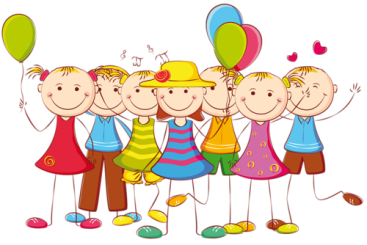 10.00 – 10.30Творческое представление команд10.40 – 11.40Путешествие по станциям11.45 – 12.45Тайм-аут12.45 – 13.10Подведение итогов13.10 – 13.40